Let’s Get Started: NUAnswers BasicsTop of Form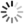 Wed, Jun 24, 2015 12:00 PM - 1:00 PM EDTShow in My Time Zone NUAnswers is the one-stop, online resource that provides everything you need to explain even the most difficult financial planning concepts to clients in a clear, concise format.  By combing expert-authored tax and retirement research and background information for you with highly effective FINRA reviewed presentations for your client, you will have what you need to educate yourself before you educate your clients. 

Join us on 

Wednesday, June 3 at 
9:00 AM PT / 11:…Read moreSmall business presents a wealth of opportunity to producers and advisors with the drive to succeed in this highly dynamic market. With roughly 5.8 million businesses in the United States today, 79 percent with fewer than 10 employees, opportunities are virtually limitless. What can you do to increase your chances for success? 

Join us on 

Wednesday, June 3 at 
9:00 AM PT / 11:00 AM CST / 12:00 PM ET 

as Advisys presents 

"How to Succeed in the Small Business Market" 

Attendance is limited. Enroll now 

Advisys is the creator of the Back Room Technician, a goals-based financial planning solution unlike any other. From your first appointment to analyzing needs and presenting solutions, only Back Room Technician does it all. 

What you’ll learn: 
• A sure-fire tip for attracting interest from business owners. 
• Addressing the most common questions business owners ask. 
• Discussing the importance of a Business Continuation Plan. 
• The four most common ways to fund a continuation plan. 
• Expanding Services - Opportunities for key employee coverage, health benefits, non-qualified deferred compensation plans and more. 

With over 40,000 users, Advisys has insight into the most popular and effective client presentations used today. This 45-minute webinar will be loaded with ideas and suggestions you can use immediately on your next appointment. 

• Create a powerful and motivating presentation in 15 minutes or less 
• Generate more sales, cross-sales, leads and referrals 
• Improve closing ratios and personal productivity 

Advisys helps you be your best when it matters most: when you’re face to face with your clients and prospects.™ 


Advisys, Inc. 
16969 Von Karman Ave. Ste. 125 
Irvine, CA 92606 
800-777-3162 
www.advisys.com Read lessRequired fieldFirst Name 128Last Name 128Email Address 128Phone Number 128Webinar organizers are prohibited from soliciting confidential personal information (credit card information, social security numbers, etc.) in the registration form. This questionnaire is not intended to handle sensitive data.Do you currently own an Advisys solution? By clicking this button, you submit your information to the webinar organizer, who will use it to communicate with you regarding this event and their other services.Bottom of Form